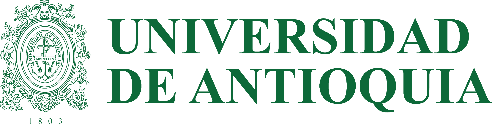 ACTA DE PRÓRROGA DEL CONVENIO ___________________________ ENTRE LAUNIVERSIDAD DE ANTIOQUIA (COLOMBIA) Y LA UNIVERSIDAD DE _________________ (______________)LA UNIVERSIDAD DE ANTIOQUIA (Colombia), ente universitario autónomo con régimen especial,  NIT 890.980.040-8,  en cuyo nombre y representación actúa su rector,  doctor JOHN JAIRO ARBOLEDA CÉSPEDES, identificado con cédula de ciudadanía 71.631.136 , facultado por el Acuerdo Superior 419 de 2014, quien para efectos de este documento se denominará la UdeA, y _______________, en cuyo nombre y representación actúa _________________, identificado con ___________, facultado por __________________, quien para efectos de este documento se denominará  ____________.Acuerdan suscribir la presente acta de prórroga del convenio _____________, firmado (fecha) ___________, previas estas CONSIDERACIONES:La UNIVERSIDAD DE ANTIOQUIA, Colombia, organizada como ente universitario autónomo con régimen especial, de carácter público, cuya creación fue determinada por la Ley 71 de 1878 del Estado Soberano de Antioquia, y con personería jurídica que deriva de la Ley 153 de 1887, regida por la Ley 30 de 1992 y demás disposiciones aplicables de acuerdo a su régimen especial. Fue Reacreditada mediante Resolución 16516 del 14 de diciembre del 2012 y nuevamente Reacreditada en modalidad Multicampus por Resolución 012029 de 14 de julio de 2023 del Ministerio de Educación Nacional; desarrolla el servicio público de la Educación Superior con criterios de excelencia académica, ética y responsabilidad, quien, en virtud de su carácter transformador, busca influir en todos los sectores sociales mediante actividades de investigación, de extensión y de docencia en pregrado y posgrado.   LA UNIVERSIDAD _____________________________________________________________________________________________________________________________________________.El día ___________, las partes suscribieron el convenio __________, cuyo objeto es ________________________________.Teniendo en cuenta los resultados positivos derivados del convenio ____________ entre la Universidad de ________________ y la Universidad de Antioquia, ambas instituciones desean continuar disponiendo de sus recursos en enseñanza e investigación para desarrollar aún más la colaboración entre ellas, partiendo de los principios de la igualdad y el respeto.Y teniendo en cuenta que el convenio ______________ menciona en su cláusula ___________ la posibilidad de renovación o prórroga, las partes acuerdan suscribir la presenta acta que se regirá por las siguientes CLÁUSULAS[Existen dos opciones en las actas de prórroga: mantener la integridad del convenio que se está prorrogando o modificar algunas de sus cláusulas] OPCIÓN 1CLÁUSULA PRIMERA.  Las partes acuerdan prorrogar el convenio __________ por un periodo de ____ (__) años, conservando la integridad de las cláusulas que conforman el cuerpo original del convenio en referencia. Podrá ser prorrogado nuevamente mediante acta suscrita por las partes, antes de su vencimiento.OPCIÓN 2CLÁUSULA PRIMERA. Modificar la Cláusula ___________, de la siguiente manera:[En esta parte debe indicarse primero cómo está la cláusula en el convenio y después, cómo quedaría. Se agregarán tantas cláusulas como sea necesario para modificar el convenio original en lo que se considere pertinente] CLÁUSULA __________. Adicionar la Cláusula ________, de la siguiente manera:[Incluir acá la(s) cláusula(s) nueva(s), revisando que la numeración corresponda con lo provisto en el convenio original] CLÁUSULA __________.  Las partes acuerdan prorrogar el convenio __________ por un periodo de ____ años, conservando la integridad de las demás cláusulas que conforman el cuerpo original del convenio en referencia y que no fueron modificadas en la presente acta. Podrá ser prorrogado nuevamente mediante acta suscrita por las partes, antes de su vencimiento.PARA LAS OPCIONES 1 Y 2, AL FINAL DEL ACTA DE RENOVACIÓNCLÁUSULA ___________. La presenta acta de prórroga se perfecciona con las firmas electrónicas de las partes. En Medellín, Colombia a los _____________ En ________, ________ a los __________________________________________________________________________RectorUniversidad ________________________________________________JOHN JAIRO ARBOLEDA CÉSPEDESRectorUniversidad de AntioquiaEXTENSION AGREEMENT FOR ________________________ BETWEENUNIVERSIDAD DE ANTIOQUIA (COLOMBIA) AND __________________________ (___________________)UNIVERSIDAD DE ANTIOQUIA (Colombia), as an autonomous university entity with a special regime, with Tax ID No. 890.980.040-8, represented by its rector, Dr. JOHN JAIRO ARBOLEDA CÉSPEDES, bearer of Colombian citizenship ID No. 71.631.136, authorized in accordance with Superior Agreement 419 of 2014, who for the purposes hereof shall be referred to as UdeA, and ____________________, represented by ____________________, bearer of ID _________________, authorized by _________________, who for the purposes hereof shall be referred to as ____________.The parties agree to sign this extension agreement for the Agreement _____________, signed on (date) _____________, after taking into account the following:CONSIDERATIONS:UNIVERSIDAD DE ANTIOQUIA, Colombia, organised as an autonomous university entity with a special regime, of a public nature, whose creation was determined by Law 71 of 1878 of the Sovereign State of Antioquia, and with legal status deriving from Law 153 of 1887, governed by Law 30 of 1992 and other applicable provisions in accordance with its special regime. It was re-accredited by Resolution 16516 of 14 December 2012 and again re-accredited in Multicampus mode by Resolution 012029 of 14 July 2023 of the Ministry of National Education; it develops the public service of Higher Education with criteria of academic excellence, ethics and responsibility, and, in virtue of its transformative character, seeks to influence all social sectors through research, extension and teaching activities at undergraduate and postgraduate level.THE UNIVERSITY_____________________________________________________________________________________________________________________________________.On ____________, both parties signed the Agreement __________, the purpose of which is ________________________________.Considering the positive results derived from the Agreement ____________ between ________________ and Universidad de Antioquia, both institutions wish to continue sharing their education and research resources to further promote collaboration between them based on the principles of equality and mutual respect.Also considering that the Agreement ______________ states in the Clause ___________ that it might be renewed or extended, both parties agree to sign the present document, which shall be governed by the followingCLAUSES[There are two options for extension agreements: either to preserve the entirety of the agreement that is being extended, or to modify some of its clauses]OPTION #1CLAUSE ONE. Both parties agree to extend the Agreement _________ for ____ (__) years, preserving the entirety of the clauses that make up the original text of the referenced agreement. It may be extended by means of an extension agreement signed by both parties before its expiration.OPTION #2CLAUSE ONE. To modify Clause ___________ as follows:[Here goes the agreement’s original clause and how it will be modified. As many clauses as necessary may be added to modify the original agreement in any way it might be deemed appropriate]CLAUSE __________. To add Clause ________ as follows:[Here go(es) the new clause(s), ensuring that the clause numbering corresponds to that of the original agreement] CLAUSE __________. Both parties agree to extend the Agreement __________ for ____ years, preserving the entirety of all other clauses that make up the original body of the referenced agreement and that were not modified in the present extension agreement. It may be extended again by means of an extension agreement signed by both parties before its expiration.FOR OPTIONS #1 AND #2, AT THE END OF THE EXTENSION AGREEMENTCLAUSE ___________. This extension agreement is executed with the electronic signatures of the parties.In Medellín, Colombia, on ____________________In ________, ___________ on ______________________________________________________________________		RectorUniversity ______________________________________________JOHN JAIRO ARBOLEDA CÉSPEDESRectorUniversidad de Antioquia